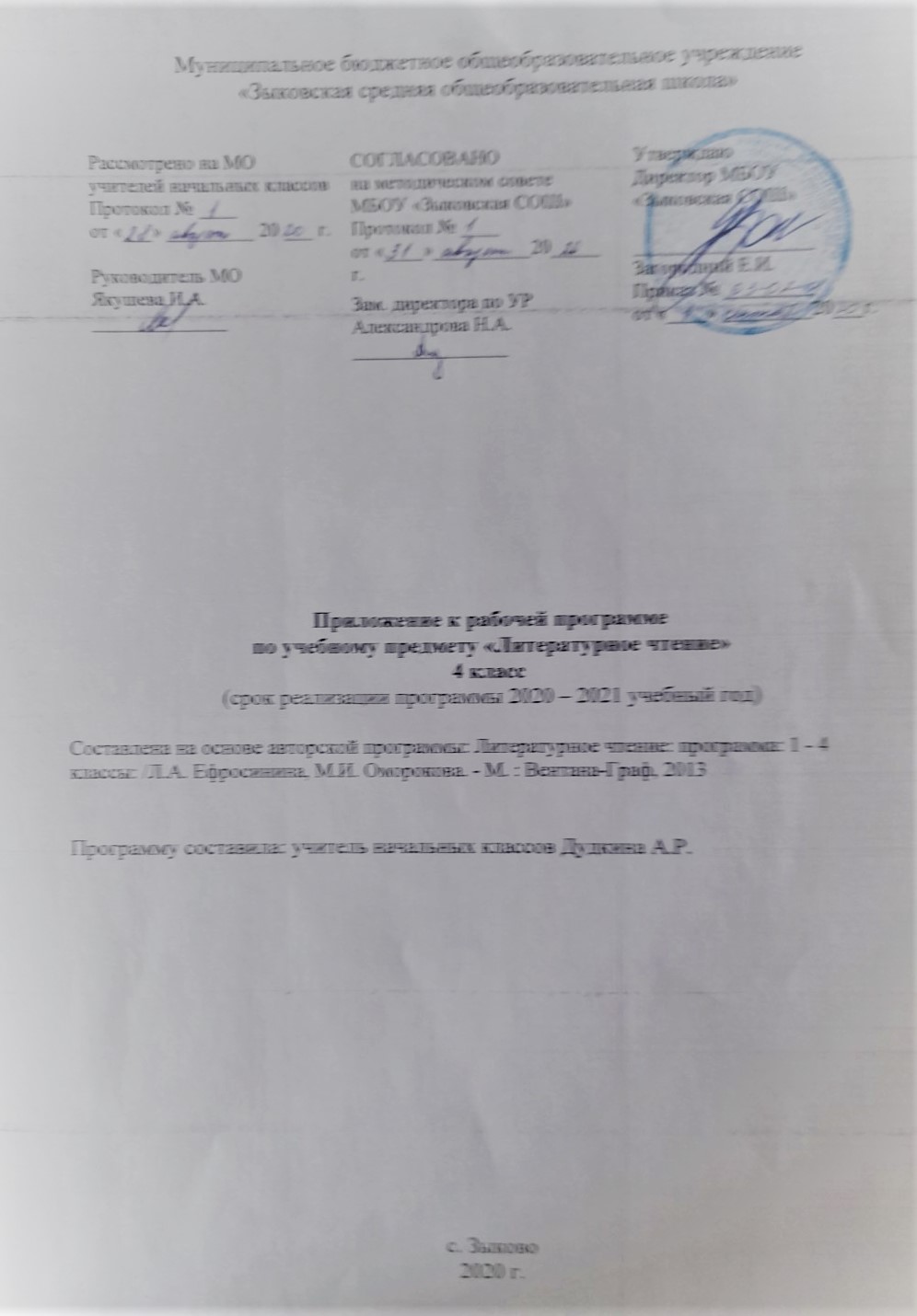 Содержание учебного предмета, личностные, метапредметные и предметные результаты освоения учебного предмета.Учебно-тематическое планирование с определением основных видов учебной деятельности обучающихся.Описание учебно-методического и материально-технического обеспечения образовательного процессаРазделПрограммыСодержание разделаУниверсальны учебные действияУниверсальны учебные действияРазделПрограммыСодержание разделаПредметныеМетапредметныеВиды речевой и читательской деятельностиАудирование (слушание)Восприятие на слух произведений фольклора и классической литературы. Формирование эмоциональной отзывчивости на содержание произведения или книги, умения высказывать своё отношение к произведению, уважительно относиться к мнению учителя и одноклассников.Восприятие художественных произведений как особого вида искусства и умение соотносить их с произведениями живописи и музыки, развитие потребности слушать художественное слово.Формирование уважения к общечеловеческим ценностям.Понятия: Родина, справедливость, отзывчивость, добро, зло, честность, дружба, ответственность.Слушание произведений на основе целенаправленного восприятия элементов формы и содержания литературного текста.Воспитание готовности к общению с собеседником, умения признавать чужую точку зрения и аргументировать свою.Умение слушать вопросы учителя по содержанию произведения, давать полные ответы, дополнять ответы одноклассников, формулировать вопросы по содержанию прослушанного произведения, рассуждать о героях произведенияЧтениеЧтение в соответствии с индивидуальными возможностями.Практическое овладение основными орфоэпическими нормами литературного языка. Уметь видеть в тексте произведения слова с трудными звукосочетаниями, с подвижным и неподвижным ударением, произносить их правильно, уметь проверять их звучание по словарю.Осознание задачи чтения вслух: воспроизведение произведения в темпе, соответствующем содержанию и эмоциональной насыщенности произведения; передача позиции автора и своего отношения к описанным событиям, героям и их поступкам. Чтение незнакомого произведения в темпе, необходимом для понимания читаемого текста.Выразительное чтение подготовленного текста: определение задачи чтения, темпа, интонационного рисунка; определение выразительных средств, тренировочное чтение, самооценка чтения.Овладение алгоритмом учебных действий для выработки универсального умения читать выразительноЧтение молча (про себя) при ознакомительном, изучающем, поисковом и просмотровом видах чтения.Чтение молча разножанровых произведений фольклора народов России и мира, произведений отечественных и зарубежных писателей-классиков.Ознакомительное (первичное) чтение молча произведений в учебнике и учебной хрестоматии, книг по изучаемому разделу.Использование умения читать молча для работы с текстами произведений; формирование умения пользоваться изучающим, поисковым и просмотровым видами чтения для решения учебных задач по любому предмету.Формирование умения читать молча как средства для поиска информации и обогащения читательского опыта.Осознанное чтение молча описаний картин природы в произведениях, повествований и рассуждений.Чтение молча книг по изучаемому разделу, детских газет и журналовРабота с разными видами текстовОпределение цели чтения текстов художественных и научно-познавательных произведений, знакомство с содержанием произведения, изучающее чтение текстов, поисковое чтение (выбор нужной информации, фактов, суждений), чтение произведений и книг по собственному желанию и выбору.Восприятие текстов произведений (при слушании, чтении вслух и молча), понимание содержания произведения (ответы на вопросы, подтверждение ответов словами из текста).Определение особенностей каждого произведения (авторская принадлежность, заголовок, жанр, тема, стихотворная или прозаическая форма) и специфики текстов (художественного, научно-популярного, справочного).Определение темы самостоятельно прочитанного произведения (о Родине, о животных, о детях, о природе, о приключениях), уточнение темы исходя из содержания произведения (о родной природе, об истории России, о дружбе детей, о защите и служении Родине, о гуманном отношении к животным, о добрососедских отношениях, о дружбе людей разных стран, о милосердии и справедливости и т. д.).Сравнение произведений одного жанра разных авторов, произведений одного автора, стихотворных и прозаических произведений одного автора.Понимание нравственного содержания произведения.Формирование духовно-нравственных ценностей: ценность жизни и смысл жизни; уважение к старшим и забота о младших, больных; достоинство человека, равноправие, чувство долга; представление о вере, свобода вероисповедания, толерантность; любовь к Родине и своему народу; уважение и доверие к людям; уважение к закону, государству. Умение соотносить поступки литературных героев с нравственно-этическими нормами; обогащение жизненного опыта примерами из художественных произведений и произведений фольклора.Использование изученных приёмов анализа текстов художественных произведений, деление текста на смысловые части, выделение ключевых эпизодов, установление причинно-следственных связей в развитии сюжета, составление планов (озаглавливание частей, составление вопросов к каждой части, знаково-символическое моделирование), определение идеи произведения.Алгоритм составления плана; самостоятельное составление алгоритма выполнения учебной задачи.Выделение структурных элементов текста (абзац, часть, глава, эпизод), использование знаний о структуре текста в работе с произведением; понимание соответствия заглавия содержанию произведения.Обсуждение произведения: умение отвечать на вопросы по содержанию произведения, подтверждать ответы словами из текста произведения.Формулирование вопросов, ответов, суждений о произведении и его героях.Овладение универсальным алгоритмом пересказа текста произведения кратко, подробно и выборочно (отдельных эпизодов).Работа с внутритекстовыми иллюстрациями: рассматривание иллюстрации, соотнесение её с текстом, выделение на рисунке деталей, дополняющих текст.Сравнение представления о героях писателя и художника; писателя, художника и читателя.Подбор и сравнение иллюстраций разных художников к одному и тому же произведению.Сравнение образов литературного произведения с произведениями изобразительного искусства и музыкиРабота с текстом художественного произведенияНаблюдение и выделение особенностей художественного произведения: образы героев, эмоциональное воздействие на читателя, средства выразительности (сравнения, эпитеты, метафоры), идейно-нравственное содержание произведения.Развитие восприятия художественного слова и особенностей авторского текста, адекватная эмоциональная реакция на содержание прослушанного или прочитанного произведения. Умение отличать контекстное значение слова от его прямого значения.Герои и их поступки: портреты героев, особенности поведения, детали костюма, отношения с другими персонажами произведения.Составление плана рассказа о герое — выбор необходимых эпизодов, опорных слов и подготовка рассказа; формирование универсального алгоритма подготовки рассказа о герое художественного произведения.Сравнение героев произведения, отношения к ним автора, выражение своего отношения к ним.Понятия: герой произведения, главный герой, второстепенные персонажи, положительные и отрицательные герои, портрет и речь героя.Краткий и подробный пересказ с опорой на алгоритм учебных действий: самостоятельное чтение молча произведения, определение главной мысли, деление текста на смысловые части, озаглавливание частей и составление плана, подготовка пересказа подробно авторского текста или кратко по ключевым предложениям.Выборочный пересказ отдельных эпизодов или фрагментов, раскрывающих образ героя.Практическое знакомство с сюжетом и его частями (завязка, развитие действия, кульминация, заключение) и выборочный пересказ отдельных частей.Определение отношения автора к героям и их поступкам, формулирование своего мнения о произведении и героях.Классификация художественных произведений по жанру, теме, авторской принадлежности.Сравнение художественных произведений со сходными сюжетами (басни Эзопа, И.А. Крылова, Л.Н. Толстого; сказки, рассказы); вычленение и сопоставление эпизодов из разных произведений по общности ситуаций, эмоциональной окраске, характеру поступков героевРабота с текстами научно-популярных произведенийПрактическое определение особенностей научно-популярных произведений: правдивое (фактологическое) описание предметов и явлений, событий.Умение работать с научно-популярным текстом: определение жанра, темы и авторской принадлежности; самостоятельное чтение молча, выделение точной информации, её усвоение и использование.Сравнение художественных и научно-популярных текстов разных жанров по теме и авторской принадлежности.Подробный пересказ научно-популярного текста.Краткий пересказ фактов, передача точной информации.Использование универсального умения работать с учебными и справочными текстами: чтение текста, выделение нужной информации. Чтение определений, выводов, справочных статейБиблиографическая культура 
(работа с книгой)Знакомство с историей книгопечатания и первыми книгами на Руси; различение книг учебных, художественных, научно-популярных, справочных.Виды информации в книге: научная, справочная, художественная.Типы книг: книга-произведение, книга-сборник, собрание сочинений, справочная литература (словари, справочники, энциклопедии).Знакомство с правилами пользования библиотекой, использование рекомендательных библиографических списков и каталогов.Самостоятельный выбор и чтение произведений и книг, детской периодики, использование дополнительной информации, полученной при самостоятельном чтении, на уроках и внеурочных занятиях.Дополнительное чтение произведений по изучаемому разделу в хрестоматии и книгах, самостоятельно отобранных в библиотеке.Проектная деятельность в группах и индивидуально: выбор темы, сбор информации, книг и материалов, обработка материалов и оформление книг-самоделок, рукописных книг, постеров, презентаций.Защита проектов: монолог-презентация, сообщение о книге, авторе или на заданную темуГоворение (культура речевого общения)Восприятие художественного произведения как образца литературной речи.Воспроизведение содержания произведения с передачей особенностей авторской речи.Нахождение в текстах произведений диалогов, полилогов и монологов героев, определение их особенностей.Особенности диалогического общения: полно и правильно формулировать ответы на заданные вопросы, задавать вопросы по обсуждаемому произведению; уважительно относиться к собеседнику.Чтение диалогической речи героев, выражающее понимание образов, отношение автора к героям; инсценирование диалогов.Конструирование монологов (3–5 предложений) о произведении или героях.Высказывание суждений об этичности того или иного поступка героя произведения.Сравнение диалогов и монологов героя произведения, выделение описаний и рассуждений в его речи.Моделирование диалогов и монологов с использованием рассуждения.Понятия: диалог, монолог, вопрос, реплика, обращение, слова вежливости.Письмо (культура письменной речи)Восприятие художественных произведений как образцов письменной речи.Знакомство с особенностями стихотворной и прозаической форм записи художественного текста.Поиск в текстах произведений описаний, повествований и рассуждений, а также средств художественной выразительности: эпитетов, сравнений, антонимов, синонимов.Выполнение письменных упражнений: поиск в тексте нужного абзаца и списывание его; поиск в тексте произведения эпитетов, сравнений, обращений, имён героев и запись их в тетрадь.Написание небольших по объёму творческих работ: письменный рассказ о герое, описание портрета героя, отзыв о произведении или книгеУченик научится: - пользоваться чтением для решения учебных задач и удовлетворения читательского интереса, поиска нужной информации на межпредметном уровне; - пользоваться умением читать вслух и молча в темпе, позволяющем понимать и осознавать прочитанное (читать вслух не менее 80 слов в минуту, а молча — не менее 100 слов в соответствии с индивидуальными возможностями); - читать выразительно подготовленные или изученные произведения из круга чтения, определяя задачу чтения и алгоритм действий; - пользоваться разными видами чтения (ознакомительным, изучающим, поисковым, просмотровым (выборочным), осознавать и объяснять выбор вида и формы чтения для той или иной работы; - различать тексты художественной, научно-популярной, учебной и справочной литературы; - ориентироваться в содержании художественного произведения, прослушанного или прочитанного самостоятельно: определять тему, жанр, авторскую принадлежность и главную мысль; устанавливать причинно - следственную связь в развитии событий и их последовательность, отвечать на вопросы по содержанию произведения;  - задавать вопросы и дополнять ответы одноклассников по сюжету произведения;работать с учебным, научно-популярным и справочным текстами: понимать смысл, определять тему и выделять микро-темы (подтемы), отвечать на вопросы и задавать вопросы по тексту, дополнять ответы и подтверждать их конкретными сведениями, заданными в явном виде; - понимать и объяснять поступки героев, высказывать свое мнение них соотносить поступки с нравственными нормами; - передавать содержание произведения подробно, кратко или выборочно, рассказывать отдельные эпизоды или о героях произведения;различать тексты стихотворной и прозаической формы, учебные, научно-популярные произведения по теме, жанру и авторской принадлежности; - составлять по образцу краткую аннотацию и отзыв на литературное произведение или книгу; -пользоваться разными источниками информации, печатными и электронными справочниками (словари, энциклопедии), соответствующими возрасту; - пользоваться алфавитным каталогом, самостоятельно находить нужную книгу в библиотеке.Ученик получит возможность научиться: - определять авторскую позицию и высказывать свое отношение к произведениям, героям и их поступкам; - сравнивать художественные и научно-популярные произведения, выделять две-три отличительные особенности; - работать с детскими периодическими изданиями (журналы и газеты): находить нужную информацию, знакомиться с современной детской литературой.Личностные универсальные учебные действияУ обучающегося будут сформированы:-	заинтересованное отношение к литературному чтению, внутренняя мотивация обращения к книге, в том числе с учебными и познавательными мотивами;-	интерес к различным видам художественной деятельности (декламация, создание своих небольших сочинений, инсценировка) как средству самовыражения;-	основы осознания семейной, этнической, культурной, гражданской идентичности;-	чувство гордости за свою Родину, героическое историческое прошлое России, умение чувствовать эмоциональную сопричастность подвигам и достижениям ее граждан;-	основы для принятия культурных традиций своей страны;-	основы моральной самооценки, ориентация на моральные нормы и их выполнение;-	осознание нравственно-эстетической проблематики литературного произведения;-	умение прослеживать судьбу литературного героя и ориентироваться в системе его личностных смыслов.Обучающийся получит возможность для формирования:-	потребности в чтении как средстве познания мира и самопознания, саморазвития, интереса к литературе и другим видам искусства;-	осознания искусства и литературы как значимой сферы жизни, как нравственного и эстетического ориентира;-	ориентации в системе личностных смыслов;-	ответственности человека за себя и близких, о необходимости высших чувств любви, внимания, заботы;-	способности осмысливать свою принадлежность к определенной эпохе, культуре, части человечества;-	понимания чувств других людей, сопереживания и помощи им, этических чувств - вины, совести как основы морального поведения.Регулятивные универсальные учебные действияОбучающийся научится:-	осознавать этапы организации учебной работы;-	принимать и сохранять учебную задачу, планировать ее реализацию и способы выполнения;-	вносить необходимые коррективы в свою деятельность в зависимости от ее результатов;-	осуществлять пошаговый и итоговый самоконтроль результатов деятельности;-	выполнять учебные действия в устной, письменной речи и во внутреннем плане;-	строить устное и письменное высказывание с учетом учебной задачи.Обучающийся получит возможность научиться:-	самостоятельно работать с книгой (учебником, хрестоматией, справочником, дополнительной литературой);-	осуществлять планирование своей и коллективной деятельности на основе осознаваемых целей, намечать новые цели;-	проявлять инициативу при ответе на вопросы и выполнении заданий, поддерживать инициативу других;-	осуществлять контроль своих действий, корректировать их с учетом поставленных задач;-	осуществлять рефлексию и самооценку, адекватно оценивать свои действия и действия окружающих.Обучающийся получит возможность научиться:-	строить логическое рассуждение, включающее установление причинно-следственных связей;-	проявлять самостоятельность и инициативность в решении учебных (творческих) задач, в т.ч. в подготовке сообщений;-	находить дополнительную информацию к обсуждаемой теме или проблеме (в виде словарной или журнальной статьи, открытки, альбома, книги того же писателя или книги о нем, телевизионной передачи и т.д., а также в контролируемом пространстве Интернета);-	соотносить учебную информацию с собственным опытом и опытом других людей.Коммуникативные универсальные учебные действияОбучающийся научится:-	выражать свои мысли в устной и письменной речи, строить монологи и участвовать в диалоге;-	использовать различные речевые средства, средства и инструменты ИКТ для передачи своих чувств и впечатлений;-	учитывать позицию собеседника, учитывать настроение других людей, их эмоции от восприятия произведений литературы и других видов искусства;-	сотрудничать с учителем и сверстниками;-	грамотно формулировать вопросы;-	используя опыт эмпатийного восприятия чувств героя художественного произведения, вставать на позицию другого человека, учитывать коммуникативные позиции собеседников;-	принимать участие в коллективных проектах.Обучающийся получит возможность научиться:-	осознанно и произвольно строить сообщения в устной и письменной форме, творчески выражать свое мнение о явлениях жизни, отраженных в литературе;-	открыто выражать свое отношение к художественному произведению и явлениям жизни, аргументировать свою позицию;-	проявлять творческую инициативу, самостоятельность в групповой работе;-	адекватно воспринимать и передавать информацию, отражающую содержание и условия коллективной деятельности;-	использовать опыт творческого взаимодействия в организации содержательного досуга.Предметные результаты Виды речевой и читательской деятельностиОбучающийся научится:-	читать свободно, бегло и выразительно вслух и про себя, со скоростью, позволяющей понимать смысл прочитанного;-	выразительно читать наизусть стихотворения разных авторов по выбору ученика, в т.ч. стихотворения любимого поэта;-	эмоционально и осознанно воспринимать различные тексты, определять тему произведения;-	кратко и подробно пересказывать текст, составлять план текста и пользоваться им при пересказе;-	выражать свою мысль в монологическом высказывании, вести диалог о художественном произведении;-	сравнивать различные тексты, делать их элементарный анализ;-	давать характеристику литературному произведению: народное или авторское, определять жанр (сказка, сказочная повесть, рассказ, стихотворение), называть основную тему;-	находить известные средства художественной выразительности;-	отвечать на вопросы по содержанию художественного текста, соотносить впечатления со своим жизненным опытом;-	осознавать прочитанное и услышанное, соотносить поступки героев с нравственными нормами, делать выводы;-	самостоятельно находить в тексте простые средства изображения и выражения чувств героя.Обучающийся получит возможность научиться:-	воспринимать художественную литературу как вид искусства;-	осмысливать нравственные ценности художественного произведения, выражать свое мнение о герое произведения и его поступках;-	вычленять систему образов произведения, основные сюжетные линии, особенности композиции произведения;-	самостоятельно читать тексты большого объема;-	выделять главную идею и основные проблемы литературного произведения;-	осознавать деление литературы на разные виды повествования: прозу, поэзию, драму;-	воспринимать юмор, иронию в литературе;-	воспринимать оттенки чувств в поэтическом произведении;-	воспринимать многообразные способы выражения авторского отношения в разных видах повествования.Круг чтенияПроизведения фольклора (сказки, легенды, былины, сказы, героические песни, пословицы, поговорки, дразнилки, скороговорки) народов России и мира.Особенности произведений фольклора, использование пословиц для определения главной мысли произведения, для характеристики поступков героев.Басни русских баснописцев (И.А. Крылова, И.И. Хемницера, Л.Н. Толстого, А.Е. Измайлова, И.И. Дмитриева), структура басни, форма текста.Выделение «бродячих сюжетов». Сравнение басен со схожим сюжетом по форме, авторской принадлежности.Работа с произведениями русской классической литературы (В.А. Жуковского, А.С. Пушкина, М.Ю. Лермонтова, П.П. Ершова, В.М. Гаршина, Н.Г. Гарина-Михайловского, К.М. Станюковича, Н.А. Некрасова).Произведения и книги зарубежных писателей-классиков (Марка Твена, Х.-К. Андерсена, Виктора Гюго).Произведения отечественной и зарубежной литературы разных жанров о детях и для детей.Сравнение произведений по темам, жанрам и авторской принадлежности; уточнение тем: о Родине (о служении Родине, о красоте родной природы и т. п.); о взаимоотношениях людей (о детях, о семье, о любви и честности и т. д.).Произведения отечественной литературы XX в. (А.Н. Толстого, А.А. Блока, К.Д. Бальмонта, А.И. Куприна, И.А. Бунина, С.Я. Маршака, Н.А. Заболоцкого, Н.М. Рубцова, С.В. Михалкова, В.П. Катаева, А.П. Платонова).
Научно-популярные произведения: очерки и воспоминания С.В. Михалкова, К.И. Чуковского, К.Г. Паустовского, А.И. Куприна, В. Рыбакова, В.М. Пескова, Р. Сефа, М.А. Шолохова, И.С. Соколова-Микитова, Н.С. Шер.Произведения и книги о путешествиях и приключениях (А.П. Платонова, Н.П. Вагнера, Дж. Свифта).Работа с научно-популярными и справочными книгами по личному выбору для решения познавательных задач.Работа с аппаратом книги и структурой произведения, обучение составлению аннотации и написанию отзывов с опорой на алгоритм учебных действий.Развитие интереса к чтению детских периодических журналов («Костёр», «Чудеса и тайны планеты Земля», «Отчего и почему?», «Чудеса и приключения», «Юный эрудит»).Использовать ИКТ для работы с электронными периодическими изданиями («Детская газета», «Антошка» и др.).Чтение детских газет «Шапокляк», «Читайка», «Пионерская правда»Личностные универсальные учебные действияУ обучающегося будут сформированы:-	заинтересованное отношение к литературному чтению, внутренняя мотивация обращения к книге, в том числе с учебными и познавательными мотивами;-	интерес к различным видам художественной деятельности (декламация, создание своих небольших сочинений, инсценировка) как средству самовыражения;-	основы осознания семейной, этнической, культурной, гражданской идентичности;-	чувство гордости за свою Родину, героическое историческое прошлое России, умение чувствовать эмоциональную сопричастность подвигам и достижениям ее граждан;-	основы для принятия культурных традиций своей страны;-	основы моральной самооценки, ориентация на моральные нормы и их выполнение;-	осознание нравственно-эстетической проблематики литературного произведения;-	умение прослеживать судьбу литературного героя и ориентироваться в системе его личностных смыслов.Обучающийся получит возможность для формирования:-	потребности в чтении как средстве познания мира и самопознания, саморазвития, интереса к литературе и другим видам искусства;-	осознания искусства и литературы как значимой сферы жизни, как нравственного и эстетического ориентира;-	ориентации в системе личностных смыслов;-	ответственности человека за себя и близких, о необходимости высших чувств любви, внимания, заботы;-	способности осмысливать свою принадлежность к определенной эпохе, культуре, части человечества;-	понимания чувств других людей, сопереживания и помощи им, этических чувств - вины, совести как основы морального поведения.Регулятивные универсальные учебные действияОбучающийся научится:-	осознавать этапы организации учебной работы;-	принимать и сохранять учебную задачу, планировать ее реализацию и способы выполнения;-	вносить необходимые коррективы в свою деятельность в зависимости от ее результатов;-	осуществлять пошаговый и итоговый самоконтроль результатов деятельности;-	выполнять учебные действия в устной, письменной речи и во внутреннем плане;-	строить устное и письменное высказывание с учетом учебной задачи.Обучающийся получит возможность научиться:-	самостоятельно работать с книгой (учебником, хрестоматией, справочником, дополнительной литературой);-	осуществлять планирование своей и коллективной деятельности на основе осознаваемых целей, намечать новые цели;-	проявлять инициативу при ответе на вопросы и выполнении заданий, поддерживать инициативу других;-	осуществлять контроль своих действий, корректировать их с учетом поставленных задач;-	осуществлять рефлексию и самооценку, адекватно оценивать свои действия и действия окружающих.Обучающийся получит возможность научиться:-	строить логическое рассуждение, включающее установление причинно-следственных связей;-	проявлять самостоятельность и инициативность в решении учебных (творческих) задач, в т.ч. в подготовке сообщений;-	находить дополнительную информацию к обсуждаемой теме или проблеме (в виде словарной или журнальной статьи, открытки, альбома, книги того же писателя или книги о нем, телевизионной передачи и т.д., а также в контролируемом пространстве Интернета);-	соотносить учебную информацию с собственным опытом и опытом других людей.Коммуникативные универсальные учебные действияОбучающийся научится:-	выражать свои мысли в устной и письменной речи, строить монологи и участвовать в диалоге;-	использовать различные речевые средства, средства и инструменты ИКТ для передачи своих чувств и впечатлений;-	учитывать позицию собеседника, учитывать настроение других людей, их эмоции от восприятия произведений литературы и других видов искусства;-	сотрудничать с учителем и сверстниками;-	грамотно формулировать вопросы;-	используя опыт эмпатийного восприятия чувств героя художественного произведения, вставать на позицию другого человека, учитывать коммуникативные позиции собеседников;-	принимать участие в коллективных проектах.Обучающийся получит возможность научиться:-	осознанно и произвольно строить сообщения в устной и письменной форме, творчески выражать свое мнение о явлениях жизни, отраженных в литературе;-	открыто выражать свое отношение к художественному произведению и явлениям жизни, аргументировать свою позицию;-	проявлять творческую инициативу, самостоятельность в групповой работе;-	адекватно воспринимать и передавать информацию, отражающую содержание и условия коллективной деятельности;-	использовать опыт творческого взаимодействия в организации содержательного досуга.Предметные результаты Виды речевой и читательской деятельностиОбучающийся научится:-	читать свободно, бегло и выразительно вслух и про себя, со скоростью, позволяющей понимать смысл прочитанного;-	выразительно читать наизусть стихотворения разных авторов по выбору ученика, в т.ч. стихотворения любимого поэта;-	эмоционально и осознанно воспринимать различные тексты, определять тему произведения;-	кратко и подробно пересказывать текст, составлять план текста и пользоваться им при пересказе;-	выражать свою мысль в монологическом высказывании, вести диалог о художественном произведении;-	сравнивать различные тексты, делать их элементарный анализ;-	давать характеристику литературному произведению: народное или авторское, определять жанр (сказка, сказочная повесть, рассказ, стихотворение), называть основную тему;-	находить известные средства художественной выразительности;-	отвечать на вопросы по содержанию художественного текста, соотносить впечатления со своим жизненным опытом;-	осознавать прочитанное и услышанное, соотносить поступки героев с нравственными нормами, делать выводы;-	самостоятельно находить в тексте простые средства изображения и выражения чувств героя.Обучающийся получит возможность научиться:-	воспринимать художественную литературу как вид искусства;-	осмысливать нравственные ценности художественного произведения, выражать свое мнение о герое произведения и его поступках;-	вычленять систему образов произведения, основные сюжетные линии, особенности композиции произведения;-	самостоятельно читать тексты большого объема;-	выделять главную идею и основные проблемы литературного произведения;-	осознавать деление литературы на разные виды повествования: прозу, поэзию, драму;-	воспринимать юмор, иронию в литературе;-	воспринимать оттенки чувств в поэтическом произведении;-	воспринимать многообразные способы выражения авторского отношения в разных видах повествования.Литературоведческая пропедевтика (практическое освоение)Жанры фольклора: пословицы, песни, загадки, сказки, былины, легенды.Различение сказок о животных, бытовых и волшебных.Особенности построения народных сказок: зачины, повторы, присказки.Литературные (авторские) сказки. Фольклорные корни сказок (на примере сказок А.С. Пушкина, В.А. Жуковского, П.П. Ершова).Литературные сказки отечественных и зарубежных писателейЖанры литературных произведений: рассказ, сказка, стихотворение, басня.Практическое выделение в художественных произведениях описаний, рассуждений, повествований, диалогов и монологов героев.Прозаические и стихотворные произведения, их особенности. Особенности стихотворных произведений: стихотворная строка (стих), рифма, строфа.Практическое знакомство с литературоведческими понятиями: произведение, художественное произведение, научно-популярное произведение, справочная статья, автор произведения, автор-рассказчик; сюжет, тема и жанр произведения; образ героя, герои положительные и отрицательные; точка зрения автора, точка зрения читателя; портрет героя, пейзаж, интерьер
Средства выразительности художественной речи: синонимы, антонимы, сравнения, эпитеты, метафоры, олицетворения, аллегории, гиперболы. Выделение под руководством учителя в произведениях средства выразительности, объяснять их значение для создания художественных образов, выражения чувств и описания картинУченик научится: - различать тексты произведений: стихотворный и прозаический, художественный и научно-популярный; -сопоставлять структуры произведений фольклора (сказка, былина, песня, пословица, загадка); - использовать в речи литературоведческие понятия: произведение, тема и главная мысль произведения, диалог, монолог, герой произведения, автор произведения, жанр произведения, автор - герой произведения, автор  -рассказчик, главный герой, положительные и отрицательные герои произведения; - практически находить в тексте произведения эпитеты, сравнения, олицетворения, метафоры и объяснять их роль; - подбирать к словам из произведений синонимы и антонимы.Ученик получит возможность научиться: - сравнивать и характеризовать тексты, используя литературоведческие понятия (прозаическая и стихотворная форма, фольклорное и авторское произведение); -находить и читать диалоги и монологи героев произведений, описания пейзажей и портретов героев, повествования и рассуждения; - различать понятия: произведение, книга, периодические издания (газеты, журналы), использовать их в речи и для решения учебных задач.Личностные универсальные учебные действияУ обучающегося будут сформированы:-	заинтересованное отношение к литературному чтению, внутренняя мотивация обращения к книге, в том числе с учебными и познавательными мотивами;-	интерес к различным видам художественной деятельности (декламация, создание своих небольших сочинений, инсценировка) как средству самовыражения;-	основы осознания семейной, этнической, культурной, гражданской идентичности;-	чувство гордости за свою Родину, героическое историческое прошлое России, умение чувствовать эмоциональную сопричастность подвигам и достижениям ее граждан;-	основы для принятия культурных традиций своей страны;-	основы моральной самооценки, ориентация на моральные нормы и их выполнение;-	осознание нравственно-эстетической проблематики литературного произведения;-	умение прослеживать судьбу литературного героя и ориентироваться в системе его личностных смыслов.Обучающийся получит возможность для формирования:-	потребности в чтении как средстве познания мира и самопознания, саморазвития, интереса к литературе и другим видам искусства;-	осознания искусства и литературы как значимой сферы жизни, как нравственного и эстетического ориентира;-	ориентации в системе личностных смыслов;-	ответственности человека за себя и близких, о необходимости высших чувств любви, внимания, заботы;-	способности осмысливать свою принадлежность к определенной эпохе, культуре, части человечества;-	понимания чувств других людей, сопереживания и помощи им, этических чувств - вины, совести как основы морального поведения.Регулятивные универсальные учебные действияОбучающийся научится:-	осознавать этапы организации учебной работы;-	принимать и сохранять учебную задачу, планировать ее реализацию и способы выполнения;-	вносить необходимые коррективы в свою деятельность в зависимости от ее результатов;-	осуществлять пошаговый и итоговый самоконтроль результатов деятельности;-	выполнять учебные действия в устной, письменной речи и во внутреннем плане;-	строить устное и письменное высказывание с учетом учебной задачи.Обучающийся получит возможность научиться:-	самостоятельно работать с книгой (учебником, хрестоматией, справочником, дополнительной литературой);-	осуществлять планирование своей и коллективной деятельности на основе осознаваемых целей, намечать новые цели;-	проявлять инициативу при ответе на вопросы и выполнении заданий, поддерживать инициативу других;-	осуществлять контроль своих действий, корректировать их с учетом поставленных задач;-	осуществлять рефлексию и самооценку, адекватно оценивать свои действия и действия окружающих.Обучающийся получит возможность научиться:-	строить логическое рассуждение, включающее установление причинно-следственных связей;-	проявлять самостоятельность и инициативность в решении учебных (творческих) задач, в т.ч. в подготовке сообщений;-	находить дополнительную информацию к обсуждаемой теме или проблеме (в виде словарной или журнальной статьи, открытки, альбома, книги того же писателя или книги о нем, телевизионной передачи и т.д., а также в контролируемом пространстве Интернета);-	соотносить учебную информацию с собственным опытом и опытом других людей.Коммуникативные универсальные учебные действияОбучающийся научится:-	выражать свои мысли в устной и письменной речи, строить монологи и участвовать в диалоге;-	использовать различные речевые средства, средства и инструменты ИКТ для передачи своих чувств и впечатлений;-	учитывать позицию собеседника, учитывать настроение других людей, их эмоции от восприятия произведений литературы и других видов искусства;-	сотрудничать с учителем и сверстниками;-	грамотно формулировать вопросы;-	используя опыт эмпатийного восприятия чувств героя художественного произведения, вставать на позицию другого человека, учитывать коммуникативные позиции собеседников;-	принимать участие в коллективных проектах.Обучающийся получит возможность научиться:-	осознанно и произвольно строить сообщения в устной и письменной форме, творчески выражать свое мнение о явлениях жизни, отраженных в литературе;-	открыто выражать свое отношение к художественному произведению и явлениям жизни, аргументировать свою позицию;-	проявлять творческую инициативу, самостоятельность в групповой работе;-	адекватно воспринимать и передавать информацию, отражающую содержание и условия коллективной деятельности;-	использовать опыт творческого взаимодействия в организации содержательного досуга.Предметные результаты Виды речевой и читательской деятельностиОбучающийся научится:-	читать свободно, бегло и выразительно вслух и про себя, со скоростью, позволяющей понимать смысл прочитанного;-	выразительно читать наизусть стихотворения разных авторов по выбору ученика, в т.ч. стихотворения любимого поэта;-	эмоционально и осознанно воспринимать различные тексты, определять тему произведения;-	кратко и подробно пересказывать текст, составлять план текста и пользоваться им при пересказе;-	выражать свою мысль в монологическом высказывании, вести диалог о художественном произведении;-	сравнивать различные тексты, делать их элементарный анализ;-	давать характеристику литературному произведению: народное или авторское, определять жанр (сказка, сказочная повесть, рассказ, стихотворение), называть основную тему;-	находить известные средства художественной выразительности;-	отвечать на вопросы по содержанию художественного текста, соотносить впечатления со своим жизненным опытом;-	осознавать прочитанное и услышанное, соотносить поступки героев с нравственными нормами, делать выводы;-	самостоятельно находить в тексте простые средства изображения и выражения чувств героя.Обучающийся получит возможность научиться:-	воспринимать художественную литературу как вид искусства;-	осмысливать нравственные ценности художественного произведения, выражать свое мнение о герое произведения и его поступках;-	вычленять систему образов произведения, основные сюжетные линии, особенности композиции произведения;-	самостоятельно читать тексты большого объема;-	выделять главную идею и основные проблемы литературного произведения;-	осознавать деление литературы на разные виды повествования: прозу, поэзию, драму;-	воспринимать юмор, иронию в литературе;-	воспринимать оттенки чувств в поэтическом произведении;-	воспринимать многообразные способы выражения авторского отношения в разных видах повествования.Творческая деятельность (на основе литературных произведений)Воспроизводить авторский текст, пересказывая кратко или подробно, сохраняя особенности жанра произведения и авторской речи.Рассказывание произведений с зачитыванием отдельных отрывков или эпизодов.Выразительное чтение произведения с рассказыванием содержания отдельных частей или чтением наизусть наиболее ярких отрывков или кульминационного момента.Подготовка рассказа о героях произведений и их поступках с обоснованием своей точки зрения.Творческие пересказы текста произведения от лица героя или автора, от своего имени (читателя).Инсценирование, чтение по ролям, моделирование «живых картин» к отдельным эпизодам произведения.Работать с изменённым планом текста и восстанавливать его в соответствии с содержанием произведения.Словесное рисование картин к художественным произведениям или отдельным эпизодам.Создание иллюстраций к отдельным эпизодам произведений, оформление самодельных книг, газет индивидуально или в группах, в том числе с использованием ИКТ.Выполнение творческих проектных работ по темам «История печатной книги», «Мир русских пословиц», «Русская народная песня», «Книги бывают разные», «Жить — Родине служить» и т. д.Инсценирование изученных произведений к праздникам, конкурсам. Определение фрагмента для инсценирования; выбор и репетиция ролей. Выбор невербальных выразительных средств (мимика, жесты, интонация).Создание небольших произведений по аналогии (загадки, песни, очерки, рассказы, стихотворения).Написание сочинений под руководством учителя, отзывов о произведениях и книгахУченик научится: - читать по ролям литературное произведение, инсценировать произведение, моделировать живые картинки к эпизодам произведения или этапам сюжета (вступление, кульминация, заключение); - создавать по аналогии произведения разных жанров (загадки, сказки, рассказы, былины), сочинять стихотворные тексты по заданным строфам и рифмам; - выполнять индивидуально, в парах или группах тематические проекты, собирать информацию; оформлять материал по проекту в виде рукописных книг, книг-самоделок;  - представлять результаты работы на конкурсах, предметных неделях, библиотечных уроках, школьных праздниках; - писать небольшие сочинения о произведениях; о героях произведений по иллюстрациям к произведению или репродукциям картин, соответствующих теме изучаемых литературных произведений.Ученик получит возможность научиться: - пересказывать текст произведения от имени героя, от лица автора, от своего имени; - пересказывать текст с зачитыванием отдельных эпизодов, читать произведение с рассказыванием и чтением наизусть отдельных эпизодов; - писать небольшие сочинения о произведениях, о героях, о своих впечатлениях о книге.Личностные универсальные учебные действияУ обучающегося будут сформированы:-	заинтересованное отношение к литературному чтению, внутренняя мотивация обращения к книге, в том числе с учебными и познавательными мотивами;-	интерес к различным видам художественной деятельности (декламация, создание своих небольших сочинений, инсценировка) как средству самовыражения;-	основы осознания семейной, этнической, культурной, гражданской идентичности;-	чувство гордости за свою Родину, героическое историческое прошлое России, умение чувствовать эмоциональную сопричастность подвигам и достижениям ее граждан;-	основы для принятия культурных традиций своей страны;-	основы моральной самооценки, ориентация на моральные нормы и их выполнение;-	осознание нравственно-эстетической проблематики литературного произведения;-	умение прослеживать судьбу литературного героя и ориентироваться в системе его личностных смыслов.Обучающийся получит возможность для формирования:-	потребности в чтении как средстве познания мира и самопознания, саморазвития, интереса к литературе и другим видам искусства;-	осознания искусства и литературы как значимой сферы жизни, как нравственного и эстетического ориентира;-	ориентации в системе личностных смыслов;-	ответственности человека за себя и близких, о необходимости высших чувств любви, внимания, заботы;-	способности осмысливать свою принадлежность к определенной эпохе, культуре, части человечества;-	понимания чувств других людей, сопереживания и помощи им, этических чувств - вины, совести как основы морального поведения.Регулятивные универсальные учебные действияОбучающийся научится:-	осознавать этапы организации учебной работы;-	принимать и сохранять учебную задачу, планировать ее реализацию и способы выполнения;-	вносить необходимые коррективы в свою деятельность в зависимости от ее результатов;-	осуществлять пошаговый и итоговый самоконтроль результатов деятельности;-	выполнять учебные действия в устной, письменной речи и во внутреннем плане;-	строить устное и письменное высказывание с учетом учебной задачи.Обучающийся получит возможность научиться:-	самостоятельно работать с книгой (учебником, хрестоматией, справочником, дополнительной литературой);-	осуществлять планирование своей и коллективной деятельности на основе осознаваемых целей, намечать новые цели;-	проявлять инициативу при ответе на вопросы и выполнении заданий, поддерживать инициативу других;-	осуществлять контроль своих действий, корректировать их с учетом поставленных задач;-	осуществлять рефлексию и самооценку, адекватно оценивать свои действия и действия окружающих.Обучающийся получит возможность научиться:-	строить логическое рассуждение, включающее установление причинно-следственных связей;-	проявлять самостоятельность и инициативность в решении учебных (творческих) задач, в т.ч. в подготовке сообщений;-	находить дополнительную информацию к обсуждаемой теме или проблеме (в виде словарной или журнальной статьи, открытки, альбома, книги того же писателя или книги о нем, телевизионной передачи и т.д., а также в контролируемом пространстве Интернета);-	соотносить учебную информацию с собственным опытом и опытом других людей.Коммуникативные универсальные учебные действияОбучающийся научится:-	выражать свои мысли в устной и письменной речи, строить монологи и участвовать в диалоге;-	использовать различные речевые средства, средства и инструменты ИКТ для передачи своих чувств и впечатлений;-	учитывать позицию собеседника, учитывать настроение других людей, их эмоции от восприятия произведений литературы и других видов искусства;-	сотрудничать с учителем и сверстниками;-	грамотно формулировать вопросы;-	используя опыт эмпатийного восприятия чувств героя художественного произведения, вставать на позицию другого человека, учитывать коммуникативные позиции собеседников;-	принимать участие в коллективных проектах.Обучающийся получит возможность научиться:-	осознанно и произвольно строить сообщения в устной и письменной форме, творчески выражать свое мнение о явлениях жизни, отраженных в литературе;-	открыто выражать свое отношение к художественному произведению и явлениям жизни, аргументировать свою позицию;-	проявлять творческую инициативу, самостоятельность в групповой работе;-	адекватно воспринимать и передавать информацию, отражающую содержание и условия коллективной деятельности;-	использовать опыт творческого взаимодействия в организации содержательного досуга.Предметные результаты Виды речевой и читательской деятельностиОбучающийся научится:-	читать свободно, бегло и выразительно вслух и про себя, со скоростью, позволяющей понимать смысл прочитанного;-	выразительно читать наизусть стихотворения разных авторов по выбору ученика, в т.ч. стихотворения любимого поэта;-	эмоционально и осознанно воспринимать различные тексты, определять тему произведения;-	кратко и подробно пересказывать текст, составлять план текста и пользоваться им при пересказе;-	выражать свою мысль в монологическом высказывании, вести диалог о художественном произведении;-	сравнивать различные тексты, делать их элементарный анализ;-	давать характеристику литературному произведению: народное или авторское, определять жанр (сказка, сказочная повесть, рассказ, стихотворение), называть основную тему;-	находить известные средства художественной выразительности;-	отвечать на вопросы по содержанию художественного текста, соотносить впечатления со своим жизненным опытом;-	осознавать прочитанное и услышанное, соотносить поступки героев с нравственными нормами, делать выводы;-	самостоятельно находить в тексте простые средства изображения и выражения чувств героя.Обучающийся получит возможность научиться:-	воспринимать художественную литературу как вид искусства;-	осмысливать нравственные ценности художественного произведения, выражать свое мнение о герое произведения и его поступках;-	вычленять систему образов произведения, основные сюжетные линии, особенности композиции произведения;-	самостоятельно читать тексты большого объема;-	выделять главную идею и основные проблемы литературного произведения;-	осознавать деление литературы на разные виды повествования: прозу, поэзию, драму;-	воспринимать юмор, иронию в литературе;-	воспринимать оттенки чувств в поэтическом произведении;-	воспринимать многообразные способы выражения авторского отношения в разных видах повествования.Чтение: работа с информациейИнформация о героях произведений, представленная в явном виде (в тексте).Составление краткой аннотации на произведение (автор, заглавие, жанр, тема, главная мысль) или книгу (название, тема, тип книги, советы).Сбор информации о книгах, героях произведений, писателях и оформление информации в виде таблиц и схем с использованием ИКТ.Использование информации из готовых таблиц для создания текстов-описаний или рассуждений о героях, предметах, явлениях из изучаемых произведений.Дополнение таблиц, схем информацией о героях, предметах, явлениях или животных из научно-популярных или справочных книг, составление списка авторов по заданному критерию (в том числе с использованием ИКТ)Ученик научится: - находить информацию в тексте произведения; - прогнозировать содержание книги, исходя из анализа ее структуры (фамилия автора, заглавие, оглавление (содержание), аннотация, титульный лист); - работать с моделями, таблицами, схемами: сравнивать, дополнять, составлять;  - использовать моделирование для решения учебных задач; - использовать информацию из текстов произведений для описания пейзажей, портретов героев.Ученик получит возможность научиться: - находить явную и скрытую (контекстуальную) информацию в тексте произведения; - находить необходимую информацию о книгах, авторах книг и произведений в справочниках и энциклопедиях; - собирать информацию для выполнения проектов по темам и разделам, обобщать, развивая эрудицию и читательский кругозорРаздел программы.Кол – воЧасовОсновные виды учебной деятельностиФормы контроляПроизведения фольклора. Сказки, легенды, былины, героические песни 10 ч.      Анализирует объекты с выделением существенных и несущественных признаков. Извлекает необходимую информацию из прослушанных текстов, преобразовывает объекты из чувственной формы в модель. Осуществляет учебное сотрудничество с учителем и сверстниками.Сравнивает изучаемые объекты. Обобщает результаты сравнения  в таблице и схеме. Выражает с достаточной полнотой и точностью свои мысли в соответствии с задачами и условиями коммуникации.Организовывает собственную деятельности.Контрольная работа № 1 по теме «Произведения фольклора»Басни. Русские баснописцы 6 ч.Умеет с достаточной полнотой и точностью выражать свои мысли в соответствии с задачами и условиями коммуникации. Овладевает навыками смыслового чтения текстов различных стилей и жанров в соответствии с целями и задачами.Планирует, контролирует и оценивает учебные действия в  соответствии с поставленной задачей и условиями ее реализации. Активно использует речевые средства и средства информационных и коммуникационных технологий для решения коммуникативных и познавательных задач.Произведения В.А. Жуковского 6 ч.Анализирует свою работу. Оценивает ее по заданным критериям. Моделирует обложку. Умеет с достаточной полнотой и точностью выражать свои мысли в соответствии с задачами и условиями коммуникации. Овладевает навыками смыслового чтения текстов различных стилей и жанров в соответствии с целями и задачами.Выбирает темп и тон чтения. Передает интонацию отношения к героям, нравоучительный тон морали. Самостоятельно указывает паузы и логические ударения, наблюдает за знаками препинания.Выполняет самопроверку по образцу. Оценивание работы словесно. Адекватно оценивает собственное поведение и поведение окружающих. Конструктивно разрешает конфликты посредством учета интересов сторон и сотрудничества.Контрольная работа №2 по теме: « Стихи В.А.Жуковского»Произведения А.С. Пушкина 6 ч.Составляет вопросы для викторины по произведениям поэта. Выполняет взаимопроверку чтения наизусть отрывка из стихотворений А.С. Пушкина. Составляет словарь устаревших слов с подбором современных синонимов. Овладевает навыками смыслового чтения текстов различных стилей и жанров в соответствии с целями и задачами. Договаривается о распределении функций и ролей в совместной деятельности. Излагает свое мнение и аргументирует свою точку зрения и оценку событий. Определяет общую цель и пути ее достижения.  Осуществляет взаимный контроль в совместной деятельности. Договаривается о распределении функций и ролей в совместной деятельности. Излагает свое мнение и аргументирует свою точку зрения и оценку событий. Анализирует композицию стихотворения. Моделирует обложку. Выявляет главную мысль. Подбирает пословицу, которая могла бы стать главной мыслью.Произведения М.Ю. Лермонтова 5 ч.Планирует, контролирует и оценивает учебные действия в соответствии с поставленной задачей и условиями ее реализации. Активно использует речевые средства и средства информационных и коммуникационных технологий для решения коммуникативных и познавательных задач.Подбирает произведения к модели. Выразительно читает стихотворение. Осваивает способы решения проблем творческого и поискового характера. Осваивает начальные формы познавательной и личностной рефлексии. Оценивает по заданным критериям. Овладевает навыками смыслового чтения текстов различных стилей и жанров в соответствии с целями и задачами. Сравнивает, анализирует, синтезирует, обобщает, классифицирует по родовидовым признакам. Устанавливает аналогии и причинно-следственные связи.  Осознанно строит речевое высказывание в соответствии с задачами коммуникации и составляет тексты в устной и письменной формах.Умеет с достаточной полнотой и точностью выражать свои мысли в соответствии с задачами и условиями коммуникации.Произведения П.П. Ершова 3 ч.  Самостоятельно проверяет задания в тетради по образцу. Видит и доказывает ошибочность или правильность своего выбора. Заучивает фрагмент наизусть. Овладевает навыками смыслового чтения текстов различных стилей и жанров в соответствии с целями и задачами. Самостоятельно готовит выразительное чтение стихотворения по алгоритму, предложенному учителем. Находит в библиотеке книги со стихотворениями автора. Готовит небольшое монологическое высказывание об одном из русских поэтов (5-7 предложений). Читает наизусть стихи русских поэтов. Аннотирует книгу, прочитанную самостоятельно. Овладевает навыками смыслового чтения текстов различных стилей и жанров в соответствии с целями и задачами.Контрольная работа № 3 по теме: «Произведения писателей-классиков XIX века»Произведения В.М. Гаршина 5 ч.Работает в группах по разным образовательным маршрутам. Делит текст на части. Самостоятельно составляет план. Комментирует ответ. Находит главную мысль сказки. Моделирует обложку книги. Обобщает полученные знания при работе со схемой. Работает с аппаратом книги (обложка, титульный лист, оглавление, аннотация). Составляет модель обложки с аннотацией. Самостоятельно находит и читает книги автора. Читает в соответствии с основными правилами орфоэпии, умеет видеть в тексте произведения слова с трудными звукосочетаниями, подвижным и постоянным ударением, произносит правильно слова, вынесенные в словарь к тексту произведения, проверяет звучание непонятных слов по словарю.Произведения русских писателей о детях. Н.Г. Гарин-Михайловский 5 ч.Обобщает результаты сравнения текстов в таблице. Анализирует факты и чувства, изложенные в рассказах. Овладевает навыками смыслового чтения текстов различных стилей и жанров в соответствии с целями и задачами.Моделирует обложки прочитанных произведений. Определяет главную мысль текста; чувства и мысли его автора. Делит текст на части, составляет блок-схему, составляет план. Выполняет словарную работу.Использует различные способы поиска (в справочных источниках и открытом учебном информационном пространстве сети Интернет), сбора, обработки, анализа, организации, передачи и интерпретации информации в соответствии с коммуникативными и познавательными задачами и технологиями учебного предмета.Работает с произведениями, книгами, проектами по темам и разделам индивидуально, в парах и группах, пользуясь коммуникативными универсальными умениями (умением слушать одноклассников и учителя). Дискутирует с одноклассниками и учителем о книгах, произведениях, героях и их поступках, грамотно выражая свою позицию и при этом уважая мнение и позицию собеседников. Аргументирует соответствие заглавия содержанию произведения.Читает по частям, работает с планом. Кратко пересказывает по плану. Подбирает в библиотеке книгу с произведениями русских писателей о детях. Моделирует обложку. Умеет с достаточной полнотой и точностью выражать свои мысли в соответствии с задачами и условиями коммуникации.Произведения зарубежных писателей 11 ч.  Аннотирует книгу, прочитанную самостоятельно. Овладевает навыками смыслового чтения текстов различных стилей и жанров в соответствии с целями и задачами.Планирует, контролирует и оценивает учебные действия в соответствии с поставленной задачей и условиями ее реализации. Овладевает способностями принимать и сохранять цели и задачи учебной деятельности, вести поиск средств ее осуществления.Самостоятельно выделяет и формулирует познавательную цель, создает способы решения проблем поискового характера, инициативно сотрудничает в поиске информации. Умеет с достаточной полнотой и точностью выражать свои мысли в соответствии с задачами и условиями коммуникации. Активно использует речевые средства и средства информационных и коммуникационных технологий для решения коммуникативных и познавательных задач. Понимает причины успеха/неуспеха учебной деятельности и конструктивно действует даже в ситуациях неуспеха. Овладевает навыками смыслового чтения текстов различных стилей и жанров в соответствии с целями и задачами. Осознанно строит речевое высказывание в соответствии с задачами коммуникации и составляет тексты в устной и письменной формах.Активно использует речевые средства и средства информационных и коммуникационных технологий для решения коммуникативных и познавательных задач. Сравнивает, анализирует, синтезирует, обобщает, классифицирует по родовидовым признакам. Овладевает навыками смыслового чтения текстов различных стилей и жанров в соответствии с целями и задачами. Осознанно строит речевое высказывание в соответствии с задачами коммуникации и составляет тексты в устной и письменной формах.Слушает собеседника и ведет диалог. Владеет базовыми предметными и межпредметными понятиями, отражающими существенные связи и отношения между объектами и процессами.Итоговая проверка навыков чтения № 4 по теме: «Произведения, изученные в I полугодии»В мире книг.Мифы народов мира Книги Древней Руси 7 ч. Осуществляет взаимный контроль в совместной деятельности. Понимает причины успеха/неуспеха учебной деятельности и конструктивно действует даже в ситуациях неуспеха. Принимает и сохраняет цели и задачи учебной деятельности, находит средства ее осуществления.Договаривается о распределении функций и ролей в совместной деятельности.  Обобщает информацию в таблице, схеме, кластере.В мире книг.Мифы народов мира Книги Древней Руси 7 ч. Устанавливает аналогии и причинно-следственные связи. Определяет наиболее эффективные способы достижения результата. Понимает причины успеха/неуспеха учебной деятельности и конструктивно действует даже в ситуациях неуспеха. Осознанно строит речевое высказывание в соответствии с задачами коммуникации и составляет тексты в устной и письменной формах.Слушает собеседника и ведет диалог. Признает возможность существования различных точек зрения и права каждого иметь свою. Адекватно оценивает собственное поведение и поведение окружающих. Осуществляет взаимный контроль в совместной деятельности. Слушает собеседника и ведет диалог. Признает возможность существования различных точек зрения и права каждого иметь свою. Адекватно оценивает собственное поведение и поведение окружающих. Осуществляет взаимный контроль в совместной деятельности.Контрольная работа№5 по теме: «Мифы и повести Древней Руси».Произведения Л.Н. Толстого 10 ч.Осознанно строит речевое высказывание в соответствии с задачами коммуникации и составляет тексты в устной и письменной формах. Сравнивает, анализирует, синтезирует, обобщает, классифицирует по родовидовым признакам. Овладевает навыками смыслового чтения текстов различных стилей и жанров в соответствии с целями и задачами. Умеет с достаточной полнотой и точностью выражать свои мысли в соответствии с задачами и условиями коммуникации. Слушает собеседника и ведет диалог; признает возможность существования различных точек зрения и права каждого иметь свою; излагает свое мнение и аргументирует свою точку зрения и оценку событий. Активно использует речевые средства и средства информационных и коммуникационных технологий для решения коммуникативных и познавательных задач. Работает в парах. Определяет критерии оценивания совместной работы. Использует различные способы поиска информации в соответствии с коммуникативными и познавательными задачами и технологиями учебного предмета. Овладевает навыками смыслового чтения текстов различных стилей и жанров в соответствии с целями и задачами. Сравнивает, анализирует, синтезирует, обобщает, классифицирует по родовидовым признакам. Устанавливает аналогии и причинно-следственные связи. Вырабатывает критерии оценивания для проверки выразительного чтения стихотворения наизусть. Осваивает начальные формы познавательной и личностной рефлексии. Использует знаково-символические средства представления информации для создания моделей изучаемых объектов и процессов, схем решения учебных и практических задач. Владеет базовыми предметными и меж предметными понятиями, отражающими существенные связи и отношения между объектами и процессами. Определяет общую цель и пути ее достижения; договаривается о распределении функций и ролей в совместной деятельности. Планирует работу в микро-группе. Работает в парах. Самостоятельно оценивает чтение одноклассников. Участвует в диалоге. Сравнивает, анализирует, синтезирует, обобщает, классифицирует по родовидовым признакам. Устанавливает аналогии и причинно-следственные связи.Стихи А.А. Блока4 ч.Овладевает навыками смыслового чтения текстов различных стилей и жанров в соответствии с целями и задачами. Сравнивает, анализирует, синтезирует, обобщает, классифицирует по родовидовым признакам. Устанавливает аналогии и причинно-следственные связи.Умеет с достаточной полнотой и точностью выражать свои мысли в соответствии с задачами и условиями коммуникации.Использует речевые средства и средства информационных и коммуникационных технологий для решения коммуникативных и познавательных задач.Стихи К.Д. Бальмонта 6 ч.Строит рассуждения, отнесения к известным понятиям. Слушает собеседника и ведет диалог. Признает возможность существования различных точек зрения и права каждого иметь свою.Находит в библиотеке книги К. Бальмонта и аннотирует одну из них.  Осознанно строит речевое высказывание в соответствии с задачами коммуникации и составляет тексты в устной и письменной формах. Овладевает навыками смыслового чтения текстов различных стилей и жанров в соответствии с целями и задачами. Сравнивает, анализирует, синтезирует, обобщает, классифицирует по родовидовым признакам. Устанавливает аналогии и причинно-следственные связи. Строит рассуждения, отнесения к известным понятиям. Слушает собеседника и ведет диалог. Признает возможность существования различных точек зрения и права каждого иметь свою. Умеет с достаточной полнотой и точностью выражать свои мысли в соответствии с задачами и условиями коммуникации. Умеет вводить текст с помощью клавиатуры, фиксировать (записывать) в цифровой форме и анализировать изображения, звуки, готовить свое выступление и выступать, соблюдать нормы информационной избирательности, этики и этикета.Контрольная работа № 6 по теме: «Творчество Л.Н.Толстого,А.А. Блока и К.Д. Бальмонта».Произведения А.И. Куприна 6 ч.Строит рассуждения, отнесения к известным понятиям. Слушает собеседника и ведет диалог. Признает возможность существования различных точек зрения и права каждого иметь свою.Осознанно строит речевое высказывание в соответствии с задачами коммуникации и составляет тексты в устной и письменной формах. Овладевает способностями принимать и сохранять цели и задачи учебной деятельности, вести поиск средств ее осуществления.Осваивает начальные формы познавательной и личностной рефлексии. Использует знаково-символические средства представления информации для создания моделей изучаемых объектов и процессов, схем решения учебных и практических задач. Активно использует речевые средства и средства информационных и коммуникационных технологий для решения коммуникативных и познавательных задач.Готовит свое выступление и выступает с аудио-, видео- и графическим сопровождением. Соблюдает нормы информационной избирательности, этики и этикета.Стихи И.А. Бунина 4 ч.Определяет наиболее эффективные способы достижения результата.Понимает причины успеха/неуспеха учебной деятельности и конструктивно действует даже в ситуациях неуспеха. Планирует, контролирует и оценивает учебные действия в соответствии с поставленной задачей и условиями ее реализации. Осваивает способы решения проблем творческого и поискового характера. Активно использует речевые средства и средства информационных и коммуникационных технологий для решения коммуникативных и познавательных задач. Использует различные способы поиска, сбора, обработки, анализа, организации, передачи и интерпретации информации в соответствии с коммуникативными и познавательными задачами. Строит рассуждения, отнесения к известным понятиям. Слушает собеседника и ведет диалог. Признает возможность существования различных точек зрения и права каждого иметь свою.Произведения С.Я. Маршака 11 ч.Определяет наиболее эффективные способы достижения результата.Владеет начальными сведениями о сущности и особенностях объектов, процессов и явлений действительности в соответствии с содержанием предмета «Литературное чтение».Осознанно строит речевое высказывание в соответствии с задачами коммуникации и составляет тексты в устной и письменной формах. Применяет начальные формы познавательной и личностной рефлексии; использует знаково-символические средства представления информации для создания моделей изучаемых объектов и процессов, схем решения учебных и практических задач. Владеет логическими действиями сравнения, анализа, синтеза, обобщения, классификации по родовидовым признакам, установления аналогий и причинно-следственных связей, построения рассуждений, отнесения к известным понятиям.Определяет общую цель и пути ее достижения; договаривается о распределении функций и ролей в совместной деятельности; осуществляет взаимный контроль в совместной деятельности, адекватно оценивает собственное поведение и поведение окружающих.  Слушает собеседника и ведет диалог; признает возможность существования различных точек зрения и права каждого иметь свою; излагает свое мнение и аргументирует свою точку зрения и оценку событий.Контрольная работа № 7 Итоговая проверка навыков чтения вслух.Краевая диагностическая работа (читательская грамотность).Стихи Н.А. Заболоцкого 3 ч.Планирует, контролирует и оценивает учебные действия в соответствии с поставленной задачей и условиями ее реализации; определяет наиболее эффективные способы достижения результата. Использует знаково-символические средства представления информации для создания моделей изучаемых объектов и процессов, схем решения учебных и практических задач. Активно использует речевые средства и средства информационных и коммуникационных технологий для решения коммуникативных и познавательных задач. Владеет логическими действиями сравнения, анализа, синтеза, обобщения, классификации по родовидовым признакам, установления аналогий и причинно-следственных связей, построения рассуждений, отнесения к известным понятиям.Произведения о детях войны 5 ч.Принимает и сохраняет цели и задачи учебной деятельности, ищет средства ее осуществления. Осваивает способы решения проблем творческого и поискового характера. Осваивает начальные формы познавательной и личностной рефлексии. Использует знаково-символические средства представления информации для создания моделей изучаемых объектов и процессов, схем решения учебных и практических задач. Планирует, контролирует и оценивает учебные действия в соответствии с поставленной задачей и условиями ее реализации; определяет наиболее эффективные способы достижения результата. Владеет логическими действиями сравнения, анализа, синтеза, обобщения, классификации по родовидовым признакам, установления аналогий и причинно-следственных связей, построения рассуждений, отнесения к известным понятиям.Стихи Н.М. Рубцова 4 ч.Принимает и сохраняет цели и задачи учебной деятельности, поиска средств ее осуществления. Осваивает способы решения проблем творческого и поискового характера. Планирует, контролирует и оценивает учебные действия в соответствии с поставленной задачей и условиями ее реализации; определяет наиболее эффективные способы достижения результата. Планирует, контролирует и оценивает учебные действия в соответствии с поставленной задачей и условиями ее реализации; определяет наиболее эффективные способы достижения результатаПонимает причины успеха/неуспеха учебной деятельности и демонстрирует способности конструктивно действовать даже в ситуациях неуспеха, осваивает начальные формы познавательной и личностной рефлексии.Произведения С.В. Михалкова 3 ч.Осваивает начальные формы познавательной и личностной рефлексии. Использует знаково-символические средства представления информации для создания моделей изучаемых объектов и процессов, схем решения учебных и практических задач. Владеет логическими действиями сравнения, анализа, синтеза, обобщения, классификации по родовидовым признакам, установления аналогий и причинно-следственных связей, построения рассуждений, отнесения к известным понятиям. Понимает причины успеха/неуспеха учебной деятельности и демонстрирует способности конструктивно действовать даже в ситуациях неуспеха. Осваивает начальные формы познавательной и личностной рефлексии. Юмористические произведения 3 ч.Владеть базовыми предметными и межпредметными понятиями, отражающими существенные связи и отношения между объектами и процессами. Планирует, контролирует и оценивает учебные действия в соответствии с поставленной задачей и условиями ее реализации; определяет наиболее эффективные способы достижения результата. Конструктивно разрешает конфликты посредством учета интересов сторон и сотрудничества. Слушает собеседника. Признает возможность существования различных точек зрения и права каждого иметь свою. Излагает свое мнение и аргументирует свою точку зрения и оценку событий. Определяет общую цель и пути ее достижении. Договаривается о распределении функций и ролей в совместной деятельности. Осуществляет взаимный контроль в совместной деятельности. Формирование эстетических потребностей, ценностей и чувств.Очерки 6 ч.Владеет логическими действиями сравнения, анализа, синтеза, обобщения, классификации по родовидовым признакам, установления аналогий и причинно-следственных связей, построения рассуждений, отнесения к известным понятиям. Формирование эстетических потребностей, ценностей и чувств.Владеет начальными сведениями о сущности и особенностях объектов, процессов и явлений действительности (природных, социальных, культурных, технических и др.) в соответствии с содержанием конкретного учебного предметаРаботает в материальной и информационной среде начального общего образования (в том числе с учебными моделями) в соответствии с содержанием конкретного учебного предмета.Владеет базовыми предметными и межпредметными понятиями, отражающими существенные связи и отношения между объектами и процессами. Определяет общую цель и пути ее достижения. Договаривается о распределении функций и ролей в совместной деятельности. Осуществляет взаимный контроль в совместной деятельности. Осваивает начальные формы познавательной и личностной рефлексии.Владеет логическими действиями сравнения, анализа, синтеза, обобщения, классификации по родовидовым признакам, установления аналогий и причинно-следственных связей, построения рассуждений, отнесения к известным понятиямОсваивает начальные формы познавательной и личностной рефлексии. Использует знаково-символические средства представления информации для создания моделей изучаемых объектов и процессов, схем решения учебных и практических задач.Путешествия, приключения, фантастика 7 ч.Планирует, контролирует и оценивает учебные действия в соответствии с поставленной задачей и условиями ее реализации. Определяет наиболее эффективные способы достижения результата. Владеет навыками смыслового чтения текстов различных стилей и жанров в соответствии с целями и задачами. Осознанно строит речевое высказывание в соответствии с задачами коммуникации и составляет тексты в устной и письменной формах. Владеет начальными сведениями о сущности и особенностях объектов, процессов и явлений действительности (природных, социальных, культурных, технических и др.) в соответствии с содержанием конкретного учебного предмета. Владеет логическими действиями сравнения, анализа, синтеза, обобщения, классификации по родовидовым признакам, установления аналогий и причинно-следственных связей, построения рассуждений.Итоговая контрольная работа №8 по теме: «Произведения, изученные в 4 классе». Календарно-тематическое планированиеКалендарно-тематическое планированиеКалендарно-тематическое планированиеКалендарно-тематическое планированиеКалендарно-тематическое планированиеКалендарно-тематическое планированиеКалендарно-тематическое планирование№п/пДатаДатаДатаСодержание курсаТема урока№п/пПлан Факт Факт Содержание курсаТема урока2.092.09Произведения фольклора. Сказки, легенды, былины, героические песни (10 ч)Дополнительное чтение: малые жанры фольклора3.093.09Русская народная сказка «Иван-царевич и Серый волк».4.094.09Дополнительное чтение: Русская народная сказка «Марья Моревна».7.097.09Былина "Волх Всеславович".9.099.09Слушание детских книг и работа с ними. Дополнительное чтение: былины «Вольга Святославович», «Святогор».10.0910.09Народные легенды.  "Легенда о граде Китеже", "Легенда о покорении Сибири Ермаком".11.0911.09Слушание детских книг и работа с ними. Дополнительное чтение: шотландская легенда «Рыцарь-эльф». Библейская легенда «Суд Соломона», «Блудный сын»14.0614.06Народные песни. Героическая песня "Кузьма Минин и Дмитрий Пожарский во главе ополчения".16.0916.09Слушание и работа с детскими книгами.  песня-слава "Русская Земля", героическая песня "Суворов приказывает армии переплыть море".17.0917.09Контрольная работа № 1 по теме «Произведения фольклора»18.0918.09Басни. Русские баснописцы (6 ч)И.А.Крылов "Стрекоза и Муравей"; И.И.Хемницер "Стрекоза"; Л.Н.Толстой "Стрекоза и муравьи".21.0921.09И.И.Хемницер "Друзья". Слушание и работа с книгами басен. Дополнительное чтение: И.А.Крылов "Крестьянин в беде".23.0923.09А.Е.Измайлов "Кукушка.  Дополнительное чтение: И.А.Крылов "Осел и соловей", А.Е.Измайлов «Лестница».24.0924.09И.А.Крылов «Мартышка и очки», «Квартет». Дополнительное чтение:С.В.Михалков «Слово о Крылове»25.0925.09Слушание детских книг и работа с ними. И. Дмитриев «Муха», «Петух, Кот и Мышонок». Работа с детскими журналами.28.0928.09Обобщение по разделу "Проверьте себя" Русские баснописцы.Конкурсы: "Знаток басен", "Лучший чтец басен"30.0930.09Произведения В.А. Жуковского  (6 ч)В.А.Жуковский «Песня», «Ночь», «Воспоминание».1.101.10Дополнительное чтение В.А. Жуковский. «Вечер», «Там небеса и воды ясны…», «Загадки», баллада «Светлана».2.102.10Волшебные сказки. В.А.Жуковский "Спящая царевна"5.105.10Волшебные сказки. В.А.Жуковский "Спящая царевна"7.107.10Слушание и работа с книгами В.А.Жуковского.  В.А.Жуковский "Сказка о царе Берендее, о сыне его Иване-царевиче, о хитростях Кощея бессмертного и о премудрости Марьи-царевны, кощеевой дочери"8.108.10Контрольная работа №2 по теме: «Стихи В.А.Жуковского»9.109.10Произведения А.С. Пушкина (6 ч)Повторение изученных произведений А. С. Пушкина. А.С.Пушкин "Осень". Дополнительное чтение: Г.Н. Волков «Удивительный Александр Сергеевич» (в сокращении).12.1012.10А.С. Пушкин "И.И.  Пущину", И.И. Пущин "Записки о Пушкине" (отрывок). 14.1014.10А.С. Пушкин "Зимняя дорога".15.1015.10А.С.Пушкин "Сказка о золотом петушке". Из "Воспоминаний В.И.Даля". По страницам детских журналов.16.1016.10А.С.Пушкин "Песнь о вещем Олеге", "Песни о Стеньке Разине".19.1019.10Библиотечный урок «Наш Пушкин».21.1021.10Произведения М.Ю. Лермонтова (5 ч)Стихи М.Ю.Лермонтов "Москва, Москва! Люблю тебя как сын…". 22.1022.10Стихи М.Ю.Лермонтов "Парус".23.1023.10Стихи о природе. М.Ю.Лермонтов "Горные вершины…", "Утес…" 26.1026.10Дополнительное чтение М.Ю.Лермонтов "Ашик-Кериб", восточная сказка.28.1028.10Слушание и работа с книгами М.Ю.Лермонтова. Книги-справочники о М.Ю.Лермонтове. М.Ю.Лермонтов "Три пальмы" (восточное сказание), "Казачья колыбельная песня".29.1029.10Произведения П.П. Ершова (3 ч)Волшебные сказки. П.П.Ершов "Конек-Горбунок". 30.1030.10П.П. Ершов Стихотворение "Кто он?".9.119.11Обобщение по разделу "Проверьте себя" (выполнение заданий в учебнике и тетради). Контрольная работа № 3 по теме: «Произведения писателей-классиков XIX века» 11.1111.11Произведения В.М. Гаршина (5 ч)В.М. Гаршин "Лягушка-путешественница".12.1112.11В.М. Гаршин "Лягушка-путешественница".13.1113.11Слушание и работа с книгами.  В.М.Гаршин "Сказка о жабе и розе". 16.1116.11Дополнительное чтение: В.М. Гаршин «Attalea Princeps», «Пленница».18.1118.11Обобщение по разделу "Проверьте себя" (выполнение заданий в учебнике и тетради).  Произведения В.М.Гаршина. Дополнительное чтение: В.М. Гаршин «Сказание о гордом Агее». Пересказ старинной легенды.19.1119.11Произведения русских писателей о детях. Н.Г. Гарин-Михайловский (5 ч)Н.Г. Гарин-Михайловский "Старый колодезь» (глава из повести «Детство Темы»).20.1120.11Н.Г. Гарин-Михайловский "Старый колодезь» (глава из повести «Детство Темы»).23.1123.11Слушание детских книг и работа с ними. Дополнительное чтение: К.М. Станюкович «Максимка».25.1125.11Слушание детских книг и работа с ними. Дополнительное чтение: К.М. Станюкович «Максимка».26.1126.11Произведения русских писателей о детях. Урок обобщение («Проверьте себя»). Дополнительное чтениеД.Н. Мамин-Сибиряк «Вертел».27.1127.11Произведения зарубежных писателей (11 ч)М. Твен «Приключения Тома Сойера» (Глава II, в сокращении).30.1130.11М. Твен «Приключения Тома Сойера» (Глава II, в сокращении).2.122.12Слушание детских книг зарубежных писателей и работа с этими книгами. Работа с книгами Марк Твен "Приключения Тома Сойера" (отдельные главы). Дополнительное чтение 1 и 2 главы из романа М. Твена «Приключения Гекльберри Финна».3.123.12Дополнительное чтение: В.Гюго "Козетта" (отдельные главы).4.124.12Сказка Х.К.Андерсена "Дикие лебеди». 7.127.12Сказка Х.К.Андерсена "Дикие лебеди». 9.129.12Дополнительное чтение: сказка Х.К. Андерсена "Самое невероятное".10.1210.12Дополнительное чтение: сказка Х.К. Андерсена "Самое невероятное".11.1211.12Стихотворение Х.К.Андерсена "Дети года". Слушание и работа с книгами Х.К.Андерсена. Детские газеты и журналы.14.1214.12Х.К.Андерсен "Девочка со спичками". К.Г.Паустовский "Великий сказочник".16.1216.12Итоговое обобщение изученного в первом полугодии «Проверьте себя»17.1217.12В мире книг. (7 ч.)Итоговая проверка навыков чтения № 4 по теме: «Произведения, изученные в I полугодии»18.1218.12Древнегреческие мифы "Арион". "Дедал и Икар"21.1221.12Славянский миф "Ярило-солнце". Дополнительное чтение: Древнеиндийские мифы "Творение", "Создание ночи"23.1223.12Слушание и работа с детскими книгами. Мифы народов мира. Дополнительное чтение: Древнекитайский миф "Подвиги стрелка И" Обобщение по разделу "Проверьте себя" (выполнение заданий в учебнике и тетради) мифы народов мира.24.1224.12Книги Древней Руси. Отрывок из "Повести временных лет" "О князе Владимире". "Деятельность Ярослава (Похвала книгам)"25.1225.12Отрывок из "Повести временных лет" "Поучение Владимира Мономаха". Обобщение по разделу. «В мире книг» Контрольная работа№5 по теме: «Мифы и повести Древней Руси».28.1228.12Слушание и работа с книгами:Отрывки из "Повести временных лет", "Повести о Никите Кожемяке", "О Кирилле и Мефодии", "Наставления Ярослава Мудрого славянам". По страницам детских журналов11.0111.01Произведения Л.Н. Толстого (10 ч)Повторение произведений Л.Н. Толстого. Дополнительное чтение «Воспоминания Л.Н. Толстого».13.0113.01Слушание рассказа Л.Н.Толстого "Акула".14.0114.01Сказка «Два брата».15.0115.01 Басня «Мужик и Водяной».18.0118.01Рассказ «Черепаха».20.0120.01Рассказ «Русак».21.0121.01Былина «Святогор-богатырь». Дополнительное чтение Народная былина «Святогор»; «Повесть о Никите Кожемяке» (из «Повести временных лет»).22.0122.01Дополнительное чтение: быль Л.Н.Толстого "Кавказский пленник".25.0125.01Дополнительное чтение: быль Л.Н.Толстого "Кавказский пленник".27.0127.01Обобщение по разделу. Книжная полка.28.0128.01Стихи А.А. Блока (4 ч)Стихи о Родине. А.А.Блок "Россия".29.0129.01А.А. Блок. Стихи о Родине.1.021.02А.А.Блок "Рождество".3.023.02Слушание и работа с детскими книгами стихов русских поэтов. А.А.Блок "На поле Куликовом".4.024.02Стихи К.Д. Бальмонта (6 ч)Стихи о Родине, о природе. К.Д.Бальмонт "Россия". 5.025.02Стихи о Родине, о природе. К.Д.Бальмонт "К зиме".8.028.02Стихи о природе. К.Д.Бальмонт "Снежинка".10.0210.02Стихи о природе. К.Д.Бальмонт "Камыши".11.0211.02Сказочные стихи. К.Д.Бальмонт             "У чудищ", "Как я пишу стихи". Дополнительное чтение: К.Д. Бальмонт «Русский язык», «Золотая рыбка».12.0212.02 Контрольная работа № 6 по теме: «Творчество Л.Н. Толстого, А.А. Блока и К.Д. Бальмонта».15.0215.02Произведения А.И. Куприна (6 ч)«Скворцы» А.И. Куприн17.0217.02«Скворцы» А.И. Куприн18.0218.02Дополнительное чтение: очерк «Воспоминания об А.П. Чехове».19.0219.02Слушание и работа с детскими книгами. Сказки и легенды русских писателей. Дополнительное чтение: рассказ А.И.Куприн «Четверо нищих» В.В. Вересаев. «Легенда», «Звезда».22.0222.02Слушание и работа с детскими книгами. Э.Сетон-Томпсон «Виннипегский волк», В.М. Песков "В гостях у Сетона-Томпсона"24.0224.02Обобщение по разделу "Проверьте себя" (выполнение заданий в учебнике и тетради).25.0225.02Стихи И.А. Бунина (4 ч)И.А.Бунин "Гаснет вечер, даль синеет", "Детство".  Дополнительное чтение: "Шире, грудь, распахнись для принятия…", 26.0226.02И.А.Бунин "Листопад"(отрывок).1.031.03Слушание и работа с детскими книгами стихов русских поэтов. Н.А.Некрасов "Генерал Топтыгин". Дополнительное чтение: К.И.Чуковский "Н.А.Некрасов".3.033.03"Проверьте себя". "Страничка книгочея"Обобщение по изученным разделам4.034.03Произведения С.Я. Маршака (11 ч)Повторение изученных произведений. С.Я.Маршака. Стихотворение "Словарь". 5.035.03Дополнительное чтение: «Загадки», «Зеленая застава».10.0310.03Краевая диагностическая работа (читательская грамотность).11.0311.03Пьеса-сказка С.Я.Маршака "Двенадцать месяцев" (избранные картины)12.0312.03Пьеса-сказка С.Я. Маршака "Двенадцать месяцев" (избранные картины)15.0315.03Слушание детских книг С.Я. Маршака и работа с ними. Дополнительное чтение: «Сказка про козла».17.0317.03Пьеса-сказка С.Я. Маршака "Двенадцать месяцев" (обобщение)18.0318.03С.Я. Маршак-переводчик. Р.Бернс "В горах мое сердце…" (Перевод С.Я.Маршака).19.0319.03Слушание и работа с книгами С.Я.Маршака.  С.Я.Маршак "Ледяной остров".29.0329.03Библиотечный урок «Маршак – сказочник, поэт, драматург, переводчик».31.0331.03Контрольная работа № 7 Итоговая проверка навыков чтения вслух.1.041.04Стихи Н.А. Заболоцкого (3 ч)Н.А. Заболоцкий "Детство".2.042.04 «Лебедь в зоопарке»,  Дополнительное чтение Н.А. Заболоцкий «Весна в лесу».5.045.04Библиотечный урок. Книги со стихотворениями, изученными в 3 и 4 классах.7.047.04Произведения о детях войны (5 ч)Дополнительное чтение В.П. Катаев «Сын полка» (отдельные главы).8.048.04Дополнительное чтение В.П. Катаев «Сын полка» (отдельные главы).9.049.04Слушание и работа с детскими книгами о детях. 12.0412.04Работа с детскими журналами и книгами.14.0414.04Дополнительное чтение стихотворение К.М. Симонова «Сын артиллериста».15.0415.04Стихи Н.М. Рубцова (4 ч)Стихи о родной природе. Н.М.Рубцов "Березы".16.0416.04Стихи о родине. Н.М.Рубцов "Тихая моя родина",. Дополнительное чтение Н.М. Рубцов "Ласточка".19.0419.04Обобщение по разделу "Проверьте себя". Выполнение заданий в учебнике и тетради. "Страничка книгочея".21.0421.04Произведения о Родине. Слушание и работа с книгами А.П. Платонова. Дополнительное чтение: сказка-быль А.Т. Платонова «Любовь к Родине, или Путешествие воробья», «Неизвестный цветок».22.0422.04Произведения С.В. Михалкова (3 ч)Произведения С.В.Михалкова "Школа", "Хижина дяди Тома" (спектакль). Дополнительное чтение «Как бы жили мы без книг?».23.0423.04Басня С.В.Михалкова "Зеркало". Дополнительное чтение: "Любитель книг", «Чужая беда».26.0426.04Слушание детских книг С.В. Михалкова и работа с ними. Дополнительное чтение «Как старик корову продавал» (сказка), басня «Дым без огня».28.0428.04Юмористические произведения (3 ч)Н.Н.Носов "Федина задача".29.0429.04Юмористические стихи И.Л. Гамазкова «Страдания».30.0430.04Слушание юмористических произведений для детей и работа с ними. Работа с детскими журналами и газетами. Дополнительное чтение: В. Драгунский «Тайное становится явным», А.М. Горький «Пепе».3.053.05Очерки (6 ч)Дополнительное чтение: М.А. Шолохов "Любимая мать-отчизна".5.055.05Очерки о Родине. И.С.Соколов -Микитов "Родина".6.056.05Очерки о людях. А.И.Куприн «Сказки Пушкина» Н.Шер "Картины-сказки"7.057.05Слушание детских книг и работа с ними. Дополнительное чтение: Очерк Р. Сефа «О стихах Джона Чиарди». Детские газеты и журналы.12.0512.05Урок-обобщение («Проверьте себя») Дополнительное чтение М. Горький «О книгах», «О сказках». Ю.Я. Яковлев. «Право на жизнь»13.0513.05Н.П. Вагнер "Береза".14.0514.05Путешествия, приключения, фантастика (7 ч)Н.П. Вагнер «Фея Фантаста»17.0517.05Слушание детских книг и работа с ними. Дополнительное чтение: Н.П. Вагнер «Сказка».  Дополнительное чтение: Н.П. Вагнер «Руф и Руфина».19.0519.05Джонатан Свифт "Гулливер в стране лилипутов" (отдельные главы).20.0520.05Джонатан Свифт "Гулливер в стране лилипутов" (отдельные главы).21.0521.05Слушание детских книг о путешественниках и работа с ними. Дополнительное чтение: очерк В. Рыбакова «О книге Дж. Свифта» Н.П. Найденова Стихотворение «Мой друг» 24.0524.05Итоговая контрольная работа №8 по теме: «Произведения, изученные в 4 классе».  Урок-обобщение («Проверьте себя»).26.0526.05Библиотечный урок «В мире книг», «Летнее чтение»Учебно-методическое обеспечениеТСО, таблицы, электронные носители, Интернет-ресурсы, приборы и др.Дидактические средстваУчебник «Литературное чтение», 4 класс в двух частях. Авторы: Л.А. Ефросинина, М.И. Оморокова. М.: Вентана-Граф, 2013. Литературное чтение: 4 класс: рабочая тетрадь в 2 Ч. для учащихся общеобразовательных организаций/Л.А. Ефросинина. М.: Вентана-Граф, 2014.Литературное чтение: 4 класс: учебная хрестоматия для учащихся общеобразовательных учреждений: в 2 Ч./ Л.А. Ефросинина. М. : Вентана-Граф, 2013Литературное чтение. Методическое пособие. 4 класс. /Ефросинина Л.А.- М.: Вентана-Граф, 2013.классная доска 1;магнитная доска 1;экспозиционный экран 1;компьютер 1;мультимедийный проектор 1;офисный пакет, антивирус 1;наглядные пособия по русскому языку;акустическая система;учебные презентации.Индивидуальные тетради.Тесты и тестовые задания.